}https://eresmama.com/Lo que aprenderemos.Dialogar en familia, nos permite vivir mejor.Compartir todo lo que hemos aprendido en la vida, nos ayudará a todos.Compartiendo nuestras experiencias.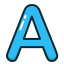 Trabajo grupal.Nos reunimos en el espacio de la casa que más nos guste (sala, cocina, comedor, jardín) y dialogamos sobre lo que más admiramos de cada uno los integrantes de la familia.Aprendiendo juntos.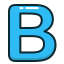 Trabajo grupal.Reunidos en familia observamos las siguientes imágenes y dialogamos acerca de lo que significan para cada uno y cuál es la idea principal.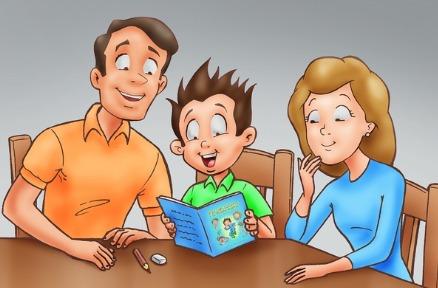 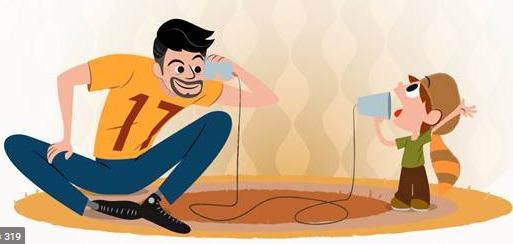 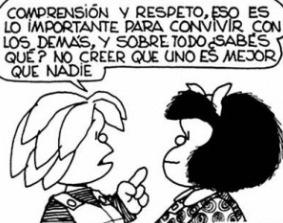 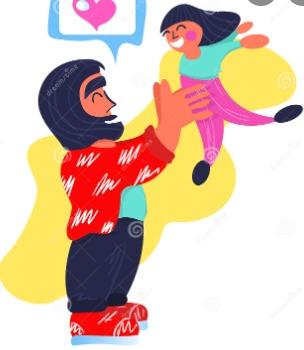 Resolvamos problemas y situaciones.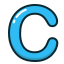 Trabajo en equipo.Cada uno piensa sobre cosas que sabe o sabe hacer y que le gustaría compartir con los demás integrantes de la familia.Dialogamos sobre las cosas que sabemos o sabemos hacer y que nos gustaría compartir con los demás integrantes de la familia.Nos ponemos de acuerdo en qué día de la semana nos podemos reunir para comenzar a compartir lo que sabemos o sabemos hacer. Apliquemos lo aprendido.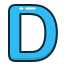 Trabajo en equipo.En familia: En el día definido, nos reunimos a la hora de la comida para conversar acerca de lo que sabemos o sabemos hacer, podemos turnarnos para que cada semana un integrante de la familia sea el que comparta.Los demás integrantes de la familia escucharemos atentamente y daremos nuestra opinión o consejo de ser necesario.Al finalizar, trataremos de identificar las áreas del conocimiento que reforzamos en la reunión familiar con base a lo compartido: matemáticas, sociales, ciencias, educación artística; entre otras.Con la realización de las actividades anteriores, dialogamos acerca de la siguiente pregunta: ¿Consideramos que se fortaleció el diálogo, la confianza y la comunicación dentro de la familia?https://es.123rf.com/photo_92652407_padres-blancos-cauc%C3%A1sicos-jovenes-con-su-hijo-e-hija-que-cocinan-junto-en-casa-pareja-con-ni%C3%B1os-divirti%C3%A9ndo.htmlhttps://eresmama.com/https://www.google.com/search?q=im%C3%A1genes+de+confianza+animadas&tbm=isch&ved